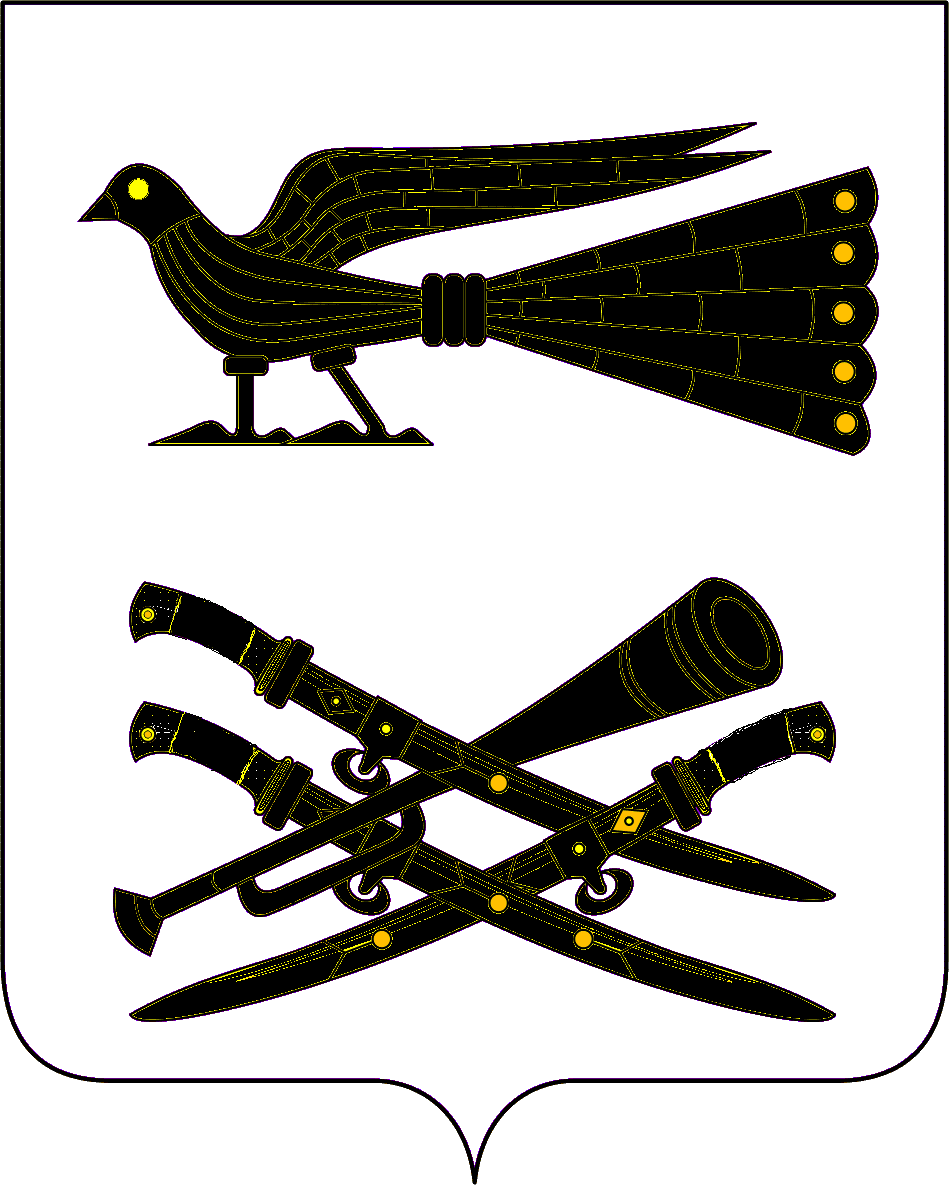 АДМИНИСТРАЦИЯ  МУНИЦИПАЛЬНОГО  ОБРАЗОВАНИЯКОРЕНОВСКИЙ  РАЙОНПОСТАНОВЛЕНИЕОт 27.10.2021					                                                                № 1353г. КореновскОб утверждении реестра муниципальных услуг и функций администрации муниципального образования Кореновский районВ целях реализации ст. 11 Федерального закона от 27 июля 2010 года         210-ФЗ «Об организации предоставления государственных и муниципальных    услуг» и постановления администрации муниципального образования Кореновский район от 26.03.2018 № 379 «Об утверждении Положения о порядке  формирования  и  ведения  реестра  муниципальных  услуг  и  функциймуниципального образования Кореновский район» администрация муниципального образования Кореновский район п о с т а н о в л я е т:1. Утвердить реестр муниципальных услуг и функций администрации муниципального образования Кореновский район (приложение);2. Определить управление экономики администрации муниципального образования Кореновский район уполномоченным на ведение реестра муниципальных услуг и функций администрации муниципального образования Кореновский район.3. Признать утратившим силу постановление администрации муниципального образования Кореновский район от 19 мая 2021 года № 547 «Об утверждении реестра муниципальных услуг и функций муниципального образования Кореновский район».	4. Управлению службы протокола и информационной политики администрации муниципального образования Кореновский район  (Симоненко)   опубликовать     официально     настоящее     постановление    и   разместить   в информационно - телекоммуникационной сети «Интернет» на официальном сайте  администрации  муниципального  образования  Кореновский район.5.  Контроль за выполнением настоящего   постановления   возложить   назаместителя главы муниципального образования Кореновский район                    С.В. Колупайко. 7. Постановление вступает в силу после его официального опубликования. Положение Раздела III приложения к постановлению действует до 01 января 2022 года.Глава муниципального образования Кореновский район                                                                       С.А. Голобородько                                                                                                  УТВЕРЖДЕН                                                                                  постановлением администрации                                                                                    муниципального образования                                                                             Кореновский район					                         от 27.10.2021 № 1353РЕЕСТРмуниципальных услуг и функций администрациимуниципального образования Кореновский район  Заместитель главы муниципального образования                        Кореновский район                                                                           С.В. Колупайко№п/пНаименование муниципальной услуги (функции)Ответственные за предоставление (исполнение) муниципальной услуги (функции)I. Сведения о муниципальных услугах и функциях, предоставляемых (исполняемых) отраслевыми  (функциональными)    органамиадминистрации муниципального образования Кореновский районI. Сведения о муниципальных услугах и функциях, предоставляемых (исполняемых) отраслевыми  (функциональными)    органамиадминистрации муниципального образования Кореновский районI. Сведения о муниципальных услугах и функциях, предоставляемых (исполняемых) отраслевыми  (функциональными)    органамиадминистрации муниципального образования Кореновский районЗемельные и имущественные отношенияЗемельные и имущественные отношенияЗемельные и имущественные отношения1.Предоставление земельных участков, находящихся в государственной или муниципальной собственности, гражданам для индивидуального жилищного строительства, ведения личного подсобного хозяйства в границах населенного пункта, садоводства, дачного хозяйства, гражданам и крестьянским (фермерским) хозяйствам для осуществления крестьянским (фермерским) хозяйством его деятельностиОтдел земельных отношений управления земельных и имущественных отношений2.Постановка граждан, имеющих трех и более детей, на учет в качестве лиц, имеющих право на предоставление им земельных участков в собственность бесплатно Отдел земельных отношений управления земельных и имущественных отношений3.Принятие решения о предоставлении в собственность земельного участка для индивидуального жилищного строительства гражданам, имеющим трех и более детейОтдел земельных отношений управления земельных и имущественных отношений4.Снятие граждан, имеющих трех и более детей, с учета, в качестве лиц, имеющих право на предоставление им земельных участков в собственность бесплатно в целях индивидуального жилищного строительства или ведения личного подсобного хозяйстваОтдел земельных отношений управления земельных и имущественных отношений5.Предоставление в собственность, аренду, безвозмездное пользование земельного участка, находящегося в государственной или муниципальной собственности, без проведения торговОтдел земельных отношений управления земельных и имущественных отношений6.Предоставление земельных участков, находящихся в государственной или муниципальной собственности, отдельным категориям граждан в собственность бесплатноОтдел земельных отношений управления земельных и имущественных отношений7.Предварительное согласование предоставления земельного участкаОтдел земельных отношений управления земельных и имущественных отношений8.Предоставление земельных участков, находящихся в государственной или муниципальной собственности, на которых расположены здания, сооружения, в собственность, арендуОтдел земельных отношений управления земельных и имущественных отношений9.Предоставление земельных участков, находящихся в государственной или муниципальной собственности, в постоянное (бессрочное) пользованиеОтдел земельных отношений управления земельных и имущественных отношений10.Предоставление в аренду без проведения торгов земельного участка, который    находится    в    государственной    или    муниципальной собственности, на   котором   расположен   объект   незавершенного строительстваОтдел земельных отношений управления земельных и имущественных отношений11.Утверждение схемы расположения земельного участка или земельных участков на кадастровом плане территорииОтдел земельных отношений управления земельных и имущественных отношений12.Заключение нового договора аренды земельного участка без проведения торговОтдел земельных отношений управления земельных и имущественных отношений13.Прекращение правоотношений с правообладателями земельных участковОтдел земельных отношений управления земельных и имущественных отношений14.Перевод земель или земельных участков в составе таких земель из одной категории в другуюОтдел земельных отношений управления земельных и имущественных отношений15.Отнесение земельного участка к землям определенной категорииОтдел земельных отношений управления земельных и имущественных отношений16.Заключение соглашения о перераспределении земель и (или) земельных участков, находящихся   в   государственной   или   муниципальной собственности, и   земельных   участков, находящихся   в   частной собственностиОтдел земельных отношений управления земельных и имущественных отношений17.Выдача разрешения на использование земель или земельного участка, находящихся в государственной или муниципальной собственностиОтдел земельных отношений управления земельных и имущественных отношений18.Заключение   дополнительного   соглашения   к   договору   аренды земельного участка, договору безвозмездного пользования земельным участкомОтдел земельных отношений управления земельных и имущественных отношений19.Заключение соглашения об установлении сервитута в отношении земельного участка, находящегося    в    государственной    или муниципальной собственностиОтдел земельных отношений управления земельных и имущественных отношений20.Предоставление выписки из реестра муниципального имуществаОтдел имущественных отношений управления земельных и имущественных отношений21.Предоставление     муниципального     имущества     в    аренду     или безвозмездное пользование без проведения торговОтдел имущественных отношений управления земельных и имущественных отношений22.Предоставление информации об объектах недвижимого имущества, находящихся в муниципальной собственности и предназначенных для сдачи в арендуОтдел имущественных отношений управления земельных и имущественных отношений23.Оформление документов по обмену жилыми помещениями муниципального жилищного фондаОтдел имущественных отношений управления земельных и имущественных отношений24.Принятие от граждан в муниципальную собственность принадлежащих им приватизированных жилых помещенийОтдел имущественных отношений управления земельных и имущественных отношений25.Установление публичного сервитутаОтдел земельных отношений управления земельных и имущественных отношенийГрадостроительствоГрадостроительствоГрадостроительство26.Выдача разрешений на строительство (за исключением случаев, предусмотренных Градостроительным Кодексом Российской Федерации, иными федеральными законами)Управление архитектуры и градостроительства27.Выдача разрешений на ввод в эксплуатацию построенных, реконструированных объектов капитального строительстваУправление архитектуры и градостроительства28.Выдача акта освидетельствования проведения основных работ по строительству (реконструкции) объекта индивидуального жилищного строительства с привлечением средств материнского (семейного) капиталаУправление архитектуры и градостроительства29.Предоставление разрешения на условно разрешенный вид использования земельного участка или объекта капитального строительстваУправление архитектуры и градостроительства30.Выдача градостроительного плана земельного участкаУправление архитектуры и градостроительства31.Предоставление сведений, документов и материалов государственной информационной системы обеспечения градостроительной деятельностиУправление архитектуры и градостроительства32.Выдача   разрешений   на   установку   и   эксплуатацию рекламных конструкций на соответствующей территории, аннулирование такого разрешенияУправление архитектуры и градостроительства33.Предоставление разрешения на отклонение от предельных параметров разрешенного строительства, реконструкции объектов капитального строительстваУправление архитектуры и градостроительства34.Прием уведомлений о планируемых строительстве и реконструкции объекта индивидуального жилищного строительства или садового домаУправление архитектуры и градостроительства35.Прием уведомлений об окончании строительства и реконструкции объекта индивидуального жилищного строительства или садового домаУправление архитектуры и градостроительства36.Предоставление решения о согласовании архитектурно-градостроительного облика объекта капитального строительстваУправление архитектуры и градостроительства37.Направление уведомления о планируемом сносе объекта капитального строительства и уведомления о завершении сноса объекта капитального строительстваУправление архитектуры и градостроительства38.Выдача решения об утверждении документации по планировке территорииУправление архитектуры и градостроительства39.Подготовка и утверждение документации по планировке территорииУправление архитектуры и градостроительства40.Заключение договора на размещение объектов на землях или земельных участках, находящихся в государственной или муниципальной собственности, без предоставления земельных участков и установления сервитутов, публичного сервитутаУправление архитектуры и градостроительстваСоциальное обслуживаниеСоциальное обслуживаниеСоциальное обслуживание41.Признание молодой семьи участником мероприятия по обеспечению жильем молодых семей ведомственной целевой программы «Оказание государственной поддержки гражданам в обеспечении жильем и оплате жилищно-коммунальных услуг» государственной программы Российской Федерации «Обеспечение доступным и комфортным жильем и коммунальными услугами граждан Российской Федерации»Отдел ЖКХ, транспорта и связи42.Предоставление молодым семьям социальной выплаты на приобретение жилого помещения или создание объекта индивидуального жилищного строительстваОтдел ЖКХ, транспорта и связи43.Признание граждан малоимущими в целях принятия их на учет в качестве нуждающихся в жилых помещенияхОтдел ЖКХ, транспорта и связи44.Внесение изменений в учетные данные граждан, состоящих на учете в качестве нуждающихся в жилых помещениях.Отдел ЖКХ, транспорта и связи45.Предоставление жилых помещений муниципального специализированного жилищного фондаОтдел ЖКХ, транспорта и связи46.Передача бесплатно в собственность граждан Российской Федерации на добровольной основе занимаемых ими жилых помещений в муниципальном жилищном фондеОтдел ЖКХ, транспорта и связи47.Принятие на учет граждан в качестве нуждающихся в жилых помещениях, предоставляемых по договорам социального наймаОтдел ЖКХ, транспорта и связи48.Предоставление жилого помещения муниципального жилого фонда по договору социального наймаОтдел ЖКХ, транспорта и связи49.Предоставление информации об очередности предоставления жилых помещений на условиях социального наймаОтдел ЖКХ, транспорта и связиЖилищно-коммунальное хозяйствоЖилищно-коммунальное хозяйствоЖилищно-коммунальное хозяйство50.Выдача выписок из лицевого счета жилого помещенияОтдел ЖКХ, транспорта и связи51.Регистрация заявлений о проведении общественной экологической экспертизыОтдел ЖКХ, транспорта и связи52.Согласование переустройства и (или) перепланировки помещения в многоквартирном домеОтдел строительства53.Перевод жилого помещения в нежилое помещение или нежилого помещения в жилое помещениеОтдел строительства54.Признание в установленном порядке помещения жилым помещением, жилого помещения непригодным для проживанияОтдел строительства55.Признание многоквартирного дома аварийным и подлежащим сносу или реконструкцииОтдел строительства56.Предоставления справок о пригодности жилого помещения для проживания участникам государственной программы РФ «Комплексное развитие сельских территорий»Отдел строительства57.Согласование проведения работ в технических и охранных зонахОтдел строительстваОбразованиеОбразованиеОбразование58.Прием заявлений, постановка на учет и зачисление детей в образовательные учреждения, реализующие основную образовательную программу дошкольного образования (детские сады)Управление образования59.Предоставление информации об организации общедоступного и бесплатного дошкольного, начального общего, основного общего, среднего общего образования, а также дополнительного образования в общеобразовательных учреждениях расположенных на территории муниципального образования Кореновский районУправление образования60.Предоставление информации о результатах сданных экзаменов, тестирования и иных вступительных испытаний, а также о зачислении в образовательные учрежденияУправление образования61.Зачисление в общеобразовательную организациюУправление образования62.Предоставление информации о текущей успеваемости учащегося, ведение электронного дневника и электронного журнала успеваемостиУправление образования63.Предоставление информации об образовательных программах и учебных планах, рабочих программах учебных курсов, предметов, дисциплин (модулей), годовых календарных учебных графикахУправление образованияАрхивный фонд и предоставление справочной информацииАрхивный фонд и предоставление справочной информацииАрхивный фонд и предоставление справочной информации64.Предоставление архивных справок, архивных выписок и архивных копийАрхивный отдел65.Предоставление копий правовых актов администрации муниципального образования Кореновский районУправление делами66.Предоставление информации о времени и месте театральных представлений, филармонических и эстрадных концертов и гастрольных мероприятий театров и филармоний, киносеансов, анонсы данных мероприятийОтдел культурыII. Сведения об услугах, оказываемых муниципальнымиучреждениями и другими организациями, в которых размещаетсямуниципальное задание (заказ)II. Сведения об услугах, оказываемых муниципальнымиучреждениями и другими организациями, в которых размещаетсямуниципальное задание (заказ)II. Сведения об услугах, оказываемых муниципальнымиучреждениями и другими организациями, в которых размещаетсямуниципальное задание (заказ)67.Библиотечное, библиографическое и информационное обслуживание пользователей библиотекиМуниципальное бюджетное учреждение культуры «Кореновская межпоселенческая центральная районная библиотека»III. Функции в сфере контрольно-надзорной деятельностиIII. Функции в сфере контрольно-надзорной деятельностиIII. Функции в сфере контрольно-надзорной деятельности1.Осуществление муниципального жилищного контроляОтдел строительства, ЖКХ, транспорта и связи2.Осуществление муниципального земельного контроля на территории муниципального образования Кореновский районОтдел земельных отношений управления земельных и имущественных отношенийIV. Сведения о муниципальных услугах, которые являются необходимыми и обязательными для предоставления администрацией муниципального образования Кореновский район муниципальных услуг и включенные в Перечень, утвержденный решением Совета депутатов муниципального образования Кореновский районIV. Сведения о муниципальных услугах, которые являются необходимыми и обязательными для предоставления администрацией муниципального образования Кореновский район муниципальных услуг и включенные в Перечень, утвержденный решением Совета депутатов муниципального образования Кореновский районIV. Сведения о муниципальных услугах, которые являются необходимыми и обязательными для предоставления администрацией муниципального образования Кореновский район муниципальных услуг и включенные в Перечень, утвержденный решением Совета депутатов муниципального образования Кореновский район1.Проведение кадастровых работ в целях выдачи межевого плана, технического плана, акта обследованияСпециализированные организации, предприятия, осуществляющие деятельность по межеванию2.Предоставление схемы расположения земельного участка на кадастровом плане или кадастровой карте соответствующей территории*Организации, предприятия, соответствующие требованиям законодательства Российской Федерации, предъявляемым к лицам, осуществляющим топографо- геодезические работы*3.Предоставление материалов аналитических (инструментальных) измеренийОтделения ФГУП «Ростех инвентаризация»  или  Краевые отделения БТИ»4.Предоставление справки о кадастровой стоимости земельного участка и (или) его частейФилиалы ФГУ «Земельная кадастровая палата»5.Предоставление справки по обоснованию примерного размера земельного участкаУполномоченный отдел архитектуры и градостроительства6.Предоставление копии плана земельного участка с расположением зданий, строений, сооружений, находящихся на приобретаемом земельном участке, с экспликацией (при наличии) к нему (из технического, кадастрового паспорта, инвентарного дела)Собственник земельного участка7.Предоставление материалов, содержащихся в проектной документации в соответствии со статьёй 51 Градостроительного кодекса Российской ФедерацииСпециализированные организации, предприятия, осуществляющие деятельность по проектно-изыскательские работы индивидуальные предприниматели, соответствующие требованиям законодательства Российской Федерации, предъявляемым к лицам, осуществляющим архитектурно-строительное проектирование8.Заключение проектно-изыскательской организации по результатам обследования элементов ограждающих и несущих конструкций жилого помещенияСпециализированные организации, предприятия, осуществляющие деятельность по проектно-изыскательские работы9.Изготовление схемы планировочной организации земельного участка с обозначением места размещения объекта индивидуального жилищного строительстваОтдел или специализированные организации по градостроительству и архитектуре населенного пункта, в котором расположен участок10.Предоставление выписки из лицевого счёта на жилое помещениеСпециализированные организации ЖКХ11.Предоставление справки с места жительства о составе семьиАдминистрации городского и сельских поселений12.Предоставление справки о характеристике жилого помещения и видах коммунальных услуг с указанием информации об отсутствии задолженности по оплате за коммунальные услугиСпециализированные организации13.Предоставление заключения специализированной организации, проводящей обследование домаСпециализированные организации14.Предоставление заключения о соответствии жилого строения требованиям пожарной безопасностиСпециализированные организации15.Предоставление заключения о соответствии жилого строения санитарным нормам и правиламСпециализированные организации16.Изготовление проекта переустройства и (или) перепланировки переустраиваемого и (или) перепланируемого жилого помещенияСпециализированные организации, предприятия, осуществляющие деятельность по проектно-изыскательские работы индивидуальные предприниматели, соответствующие требованиям законодательства Российской Федерации, предъявляемым к лицам, осуществляющим архитектурно-строительное проектирование17.Предоставление заключения в отношении газовых сетей (оборудования) в случае когда они были затронуты в ходе самовольного переустройства жилого помещенияСпециализированные организации-владельцами газопроводов.18.Предоставление справок из органа, осуществляющего технический учёт жилищного фондаОрганы осуществляющие технический учёт жилищного фонда19.Выдача документа, подтверждающего соответствие построенного, реконструированного объекта капитального строительства техническим условиям и подписанный представителями организаций, осуществляющих эксплуатацию сетей инженерно-технического обеспечения (при наличии)Специализированные организации, предприятия, осуществляющие эксплуатацию сетей инженерно-технического обеспечения20.Выдача схемы, отображающей расположение построенного, реконструированного объекта капитального строительства, расположение сетей инженерно-технического обеспечения в границах земельного участка и планировочную организацию земельного участка подписанной лицом, осуществляющим строительство (лицом, осуществляющим строительство, и застройщиком или техническим застройщиком в случае осуществления строительства, реконструкции на основании договора строительного подряда), за  исключением случаев строительства, реконструкции линейного объектаСпециализированные организации, предприятия, осуществляющие деятельность по проектно-изыскательские работы индивидуальные предприниматели, соответствующие требованиям законодательства Российской Федерации, предъявляемым к лицам, осуществляющим архитектурно-строительное проектирование21.Подготовка материалов, содержащихся в проектной документации:а) пояснительная записка;б) схема планировочной организации земельного участка, выполненная в соответствии с информацией указанной в градостроительном плане земельного участка, с обозначением места размещения объекта капитального строительства, подъездов и проходов к нему, границ публичных сервитутов, объектов археологического наследия;в) схема планировочной организации земельного участка, подтверждающая расположение линейного объекта в пределах красных линий, утвержденных в составе документации по планировке территории применительно к линейным объектам;г) архитектурные решения;д) сведения об инженерном оборудовании, сводный план сетей инженерно-технического обеспечения с обозначением мест подключения (технического присоединения) проектируемого объекта капитального строительства к сетям инженерно-технического обеспечения;е) проект организации строительства объекта капитального строительства;ж) проект организации работ по сносу объектов капитального строительства, их частей;з) перечень мероприятий по обеспечению доступа инвалидов к объектам здравоохранения, образования, культуры, отдыха, спорта и иным объектам социально-культурного и коммунально-бытового назначения, объектам транспорта, торговли, общественного питания, объектам делового, административного, финансового, религиозного назначения, объектам жилищного фонда в случае строительства, реконструкции указанных объектов при условии, что экспертиза проектной документации указанных объектов не проводилась в соответствии со статьей 49 Градостроительного кодекса Российской ФедерацииСпециализированные организации, предприятия, осуществляющие деятельность по проектно-изыскательские работы индивидуальные предприниматели, соответствующие требованиям законодательства Российской Федерации, предъявляемым к лицам, осуществляющим архитектурно-строительное проектирование22.Выдача документа подтверждающего заключение договора обязательного страхования гражданской ответственности владельца опасного производственного объекта в соответствии с законодательством Российской Федерации об обязательном страховании гражданской ответственности владельца опасного производственного объекта за причинение вреда в результате аварии на опасном объектеСтраховая организация, имеющая лицензию на осуществление обязательного страхования, выданную в соответствии с законодательством Российской Федерации23.Предоставление заключения государственного экологического контроляОрганы государственного экологического контроля24.Предоставление заключения по результатам проведения государственной экспертизы результатов инженерных изысканийГосударственные учреждения Российской Федерации уполномоченные на проведение  государственной экспертизы результатов инженерных изысканий, органы исполнительной власти субъектов Российской Федерации или подведомственные этим органам государственные учреждения25.Предоставление заключения по результатам проведения государственной экспертизы проектной документацииГосударственные учреждения Российской Федерации уполномоченные на проведение  государственной экспертизы проектной документации, органы исполнительной власти субъектов Российской Федерации или подведомственные этим органам государственные учреждения26.Выдача положительного заключения негосударственной экспертизы проектной документации в случаях, предусмотренных частью 3.4 статьи 49 Градостроительного кодекса Российской Федерации с приложением копии свидетельства об аккредитации юридического лицаНегосударственные учреждения Российской Федерации уполномоченные на проведение  экспертизы проектной документации27.Положительное заключение негосударственной экологической экспертизы проектной документации в случаях, предусмотренных частью 6 статьи 49 Градостроительного кодекса Российской ФедерацииНегосударственные учреждения Российской Федерации уполномоченные на проведение  экспертизы проектной документации28.Предоставление копии свидетельства об аккредитации юридического лица, выдавшего положительное заключение негосударственной экспертизы проектной документации, в случае, если представлено заключение негосударственной экспертизы проектной документацииСпециализированные организации осуществляющие деятельность по проведению негосударственной экспертизы проектной документации29.Предоставление заключения органа государственного строительного надзора о соответствии построенного, реконструированного объекта капитального строительства требованиям технических регламентов и проектной документацииОрганы государственного строительного надзора30.Предоставление сведений о согласии образовательного учреждения на трудоустройство несовершеннолетнего в возрасте от 14 до 16 летМуниципальные образовательные организации31.Предоставление документов, подтверждающих право на первоочередное или внеочередное определение детей в учреждения, реализующие основную образовательную программу дошкольного образования (детские сады)Места службы, работы, медицинские учреждения, бюро медико-социальной экспертизы, органы социальной защиты населения32.Согласование проектной документации при прокладке инженерных коммуникацийСпециализированные организации-владельцы газопроводов, водопроводов, тепловых сетей, сетей связи.33.Подготовка документа, подтверждающего соответствие параметров построенного, реконструированного объекта капитального строительства проектной документации, в том числе требованиям энергетической эффективности и требованиям оснащенности объекта капитального строительства приборами учета используемых энергетических ресурсов, в случае осуществления застройщиком или техническим заказчиком строительства, реконструкции на основании договораСпециализированные организации осуществляющие деятельность по проведению экспертизы построенного, реконструированного объекта капитального строительства34.Выдача схемы, отображающей расположение построенного, реконструированного объекта капитального строительства, расположение сетей инженерно-технического обеспечения в границах земельного участка и планировочную организацию земельного участкаСпециализированные организации, предприятия, осуществляющие деятельность по проектно-изыскательские работы индивидуальные предприниматели, соответствующие требованиям законодательства Российской Федерации, предъявляемым к лицам, осуществляющим архитектурно-строительное проектирование35.Согласие всех правообладателей объекта капитального строительства в случае реконструкции такого объектаСобственник здания, сооружения либо помещения в здании, сооружении36.Оформление акта приемки объекта капитального строительства (в случае осуществления строительства, реконструкции на основании договора)Собственник объекта капитального строительства37.Выдача документа, подтверждающего соответствие построенного, реконструированного объекта капитального строительства требованиям технических регламентовСпециализированные организации осуществляющие деятельность по проведению экспертизы построенного, реконструированного объекта капитального строительства38.Выдача документа, подтверждающего соответствие построенного, реконструированного объекта капитального строительства техническим условиямСпециализированные организации осуществляющие деятельность по проведению экспертизы построенного, реконструированного объекта капитального строительства39.Выдача акта приемки выполненных работ по сохранению объекта культурного наследия, утвержденный соответствующим органом охраны объектов культурного наследия, определенным Федеральным законом от 25 июня 2002 года N 73-ФЗ "Об объектах культурного наследия (памятниках истории и культуры) народов Российской Федерации", при проведении реставрации, консервации, ремонта этого объекта и его приспособления для современного использованияОрганы охраны объектов культурного наследия40.Изготовление отчета о результатах археологических полевых работ (разведок) на территории земельного участка, подлежащего хозяйственному освоению, и (или) раздела об обеспечении сохранности объектов культурного наследияСпециализированные организации осуществляющие деятельность по проведению археологических полевых работ (разведок) на территории земельного участка, подлежащего хозяйственному освоению, и (или) раздела об обеспечении сохранности объектов культурного наследия41.Изготовление проекта размещения и (или) установки, а также эксплуатации рекламных конструкции, афиш, вывесок, телевизионных антенн, электрических и телефонных кабелей, вентиляционных систем и иного оборудования в отношении объекта культурного наследияСпециализированные организации, предприятия, осуществляющие деятельность по проектно-изыскательские работы индивидуальные предприниматели, соответствующие требованиям законодательства Российской Федерации, предъявляемым к лицам, осуществляющим архитектурно-строительное проектирование42.Нотариальные услугиНотариальная контораV. Сведения о государственных услугах, в предоставлении которых участвуют отраслевые (функциональные) органы администрации муниципального образования Кореновский район, наделенные отдельными государственными полномочиямиV. Сведения о государственных услугах, в предоставлении которых участвуют отраслевые (функциональные) органы администрации муниципального образования Кореновский район, наделенные отдельными государственными полномочиямиV. Сведения о государственных услугах, в предоставлении которых участвуют отраслевые (функциональные) органы администрации муниципального образования Кореновский район, наделенные отдельными государственными полномочиями1Установление опеки или попечительства над детьми, оставшимися без попечения родителейОтдел по вопросам семьи и детства2Установление опеки или попечительства по договору об осуществлении опеки или попечительства в отношении несовершеннолетних и заключение договора о приемной семье или договора о патронатном воспитанииОтдел по вопросам семьи и детства3Установление предварительной опеки или попечительства в отношении несовершеннолетнихОтдел по вопросам семьи и детства4Назначение опекунов или попечителей в отношении несовершеннолетних граждан по заявлению их родителей, а также по заявлению несовершеннолетних гражданОтдел по вопросам семьи и детства5Выдача заключения о возможности временной передачи детей, находящихся в организациях для детей-сирот и детей, оставшихся без попечения родителей, в семьи граждан, постоянно проживающих на территории Российской ФедерацииОтдел по вопросам семьи и детства6Выдача заключения о возможности граждан быть опекунами (попечителями) в отношении несовершеннолетнихОтдел по вопросам семьи и детства7Выдача согласия на заключение трудового договора с лицом, получающим общее образование и достигшим возраста четырнадцати летОтдел по вопросам семьи и детства8Выдача разрешения на изменение имени и (или) фамилии ребенкаОтдел по вопросам семьи и детства9Выдача предварительного разрешения на совершение сделок по отчуждению движимого имуществанесовершеннолетнего подопечногоОтдел по вопросам семьи и детства10Выдача предварительного разрешения на совершение сделок по сдаче имущества несовершеннолетнего подопечного внаем, в аренду, в безвозмездное пользование или в залогОтдел по вопросам семьи и детства11Выдача предварительного разрешения на совершение сделок по отчуждению недвижимого имущества несовершеннолетнего подопечногоОтдел по вопросам семьи и детства12Выдача предварительного разрешения на совершение сделок, влекущих отказ от принадлежащих несовершеннолетнему подопечному правОтдел по вопросам семьи и детства13Выдача предварительного разрешения на выдачу доверенности от имени несовершеннолетнего подопечногоОтдел по вопросам семьи и детства14Выдача заключения о возможности граждан быть усыновителями (удочерителями)Отдел по вопросам семьи и детства15Выдача предварительного разрешения опекуну (попечителю) на расходование доходов несовершеннолетнего подопечногоОтдел по вопросам семьи и детства16Объявление несовершеннолетнего полностью дееспособным (эмансипация)Отдел по вопросам семьи и детства17Заключение договора доверительного управления имуществом несовершеннолетних подопечныхОтдел по вопросам семьи и детства18Назначение ежемесячных денежных средств на содержание ребенка, находящегося под опекой (попечительством) или переданного на воспитание в приемную семьюОтдел по вопросам семьи и детства19Выдача разрешения на раздельное проживание попечителей и их несовершеннолетних подопечныхОтдел по вопросам семьи и детства20Выдача разрешения на безвозмездное пользование имуществом подопечного в интересах опекуна (попечителя)Отдел по вопросам семьи и детства21Выдача предварительного разрешения на совершение сделок по продаже акций, доли в уставном капитале, принадлежащих несовершеннолетнему подопечномуОтдел по вопросам семьи и детства22Предоставление социальной выплаты в целях частичной компенсации родителям (законным представителям) стоимости приобретенных путевок (курсовок) для детейОтдел по вопросам семьи и детства23Предоставление грантов в форме субсидий в целях частичной компенсации юридическим лицам, индивидуальным предпринимателям, состоящим на учете в налоговых органах на территории Краснодарского края, стоимости приобретенных путевок (курсовок) для детей, родители (законные представители) которых являются работниками указанных юридических лиц и индивидуальных предпринимателейОтдел по вопросам семьи и детства24Предоставление органами местного самоуправления муниципальных районов и городских округов Краснодарского края, осуществляющими переданные государственные полномочия Краснодарского края по организации оздоровления и отдыха детей, путевок (курсовок) родителям (законным представителям) для детейОтдел по вопросам семьи и детства25Предоставление единовременного пособия на государственную регистрацию права собственности (права пожизненного наследуемого владения), в том числе на оплату услуг, необходимых для ее осуществления, за исключением жилых помещений, приобретенных за счет средств краевого бюджетаОтдел по вопросам семьи и детства26Предоставление единовременного пособия на ремонт жилых помещений, принадлежащих детям-сиротам и детям, оставшимся без попечения родителей, и лицам из их числа на праве собственности, по окончании пребывания в образовательных и иных организациях, в том числе в организациях социального обслуживания, приемных семьях, семьях опекунов (попечителей), а также по окончании службы в Вооруженных Силах Российской Федерации или по возвращении из учреждений, исполняющих наказание в виде лишения свободы, при их возвращении в указанные жилые помещенияОтдел по вопросам семьи и детства26Включение в список детей-сирот и детей, оставшихся без попечения родителей, лиц, из числа детей-сирот и детей, оставшихся без попечения родителей, лиц относившихся к категории детей-сирот и детей, оставшихся без попечения родителей, подлежащими обеспечению жилыми помещениямиОтдел ЖКХ, транспорта и связи27.Принятие на учет детей-сирот и детей, оставшихся без попечения родителей, лиц, из числа детей-сирот и детей, оставшихся без попечения родителей, лиц относившихся к категории детей-сирот и детей, оставшихся без попечения родителей, подлежащими обеспечению жилыми помещениямиОтдел ЖКХ, транспорта и связи28.Установление факта невозможности проживания детей-сирот и детей, оставшихся без попечения родителей, лиц, из числа детей-сирот и детей, оставшихся без попечения родителей, в ранее занимаемых жилых помещениях, нанимателями или членами семей нанимателей по договорам социального найма либо собственниками которых они являютсяОтдел ЖКХ, транспорта и связи29.Предоставление детям-сиротам и детям, оставшимся без попечения родителей, лицам, из числа детей-сирот и детей, оставшихся без попечения родителей, лицам относившихся к категории детей-сирот и детей, оставшихся без попечения родителей, жилых помещений муниципального специализированного жилого фонда по договорам найма специализированных жилых помещенийОтдел ЖКХ, транспорта и связи30.Принятие на учет в качестве нуждающихся в жилых помещениях граждан отдельных категорийОтдел ЖКХ, транспорта и связи